国务院安全产委员会印发《涉及危险化学品安全风险的行业品种目录》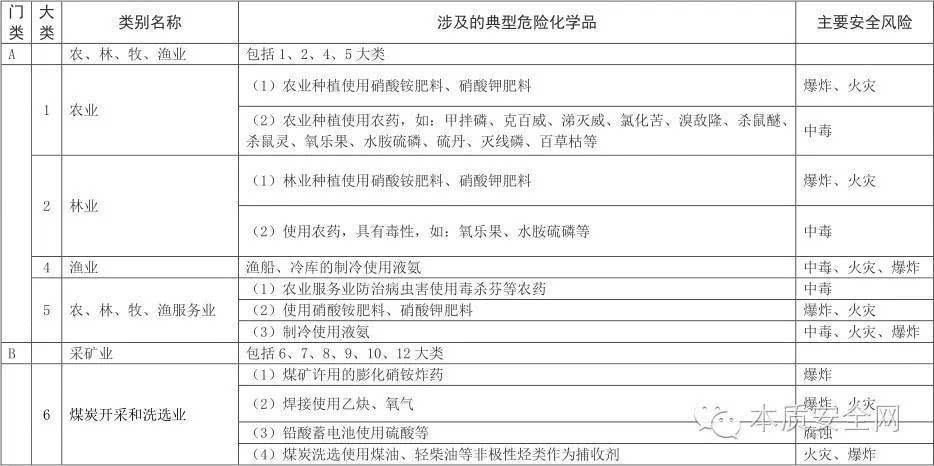 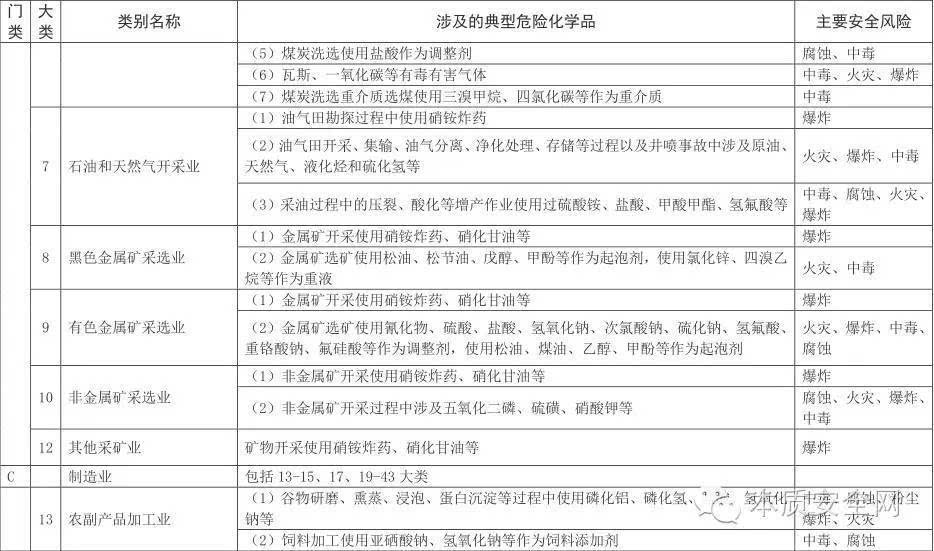 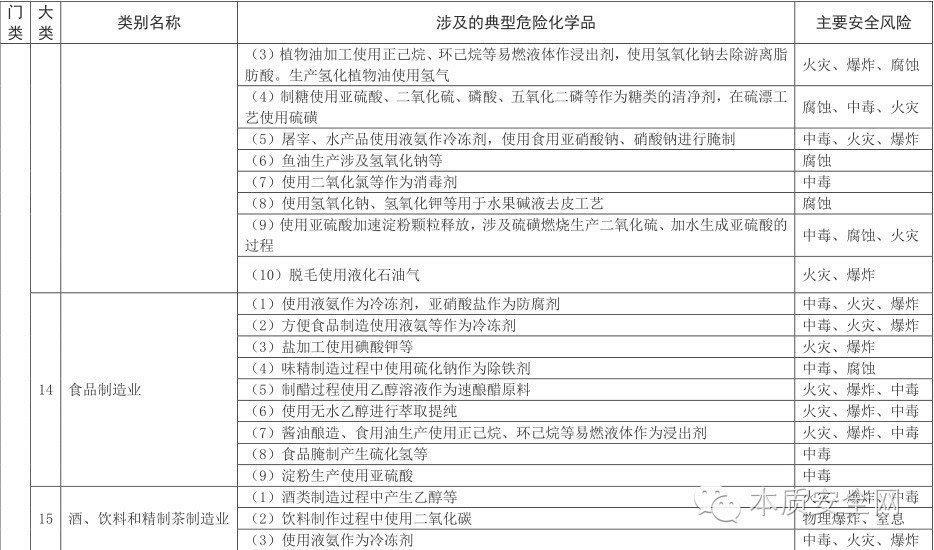 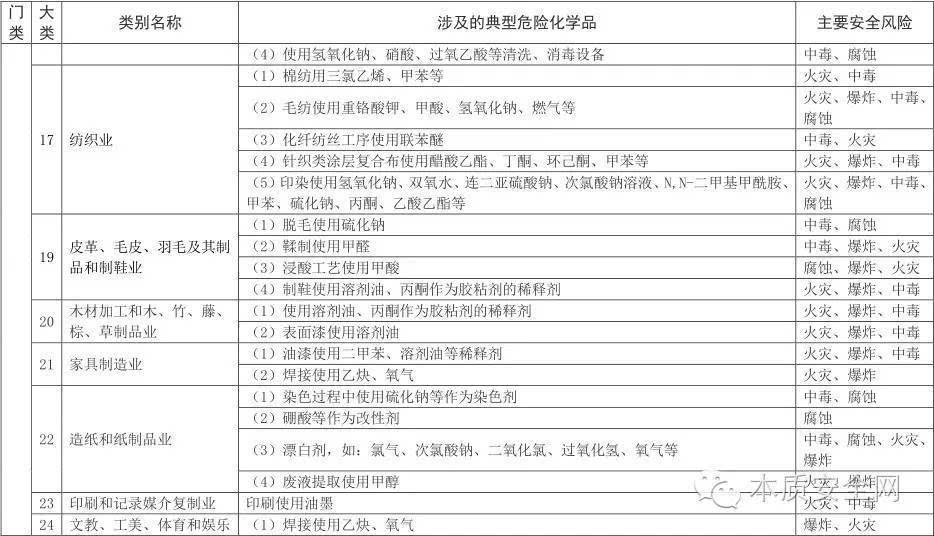 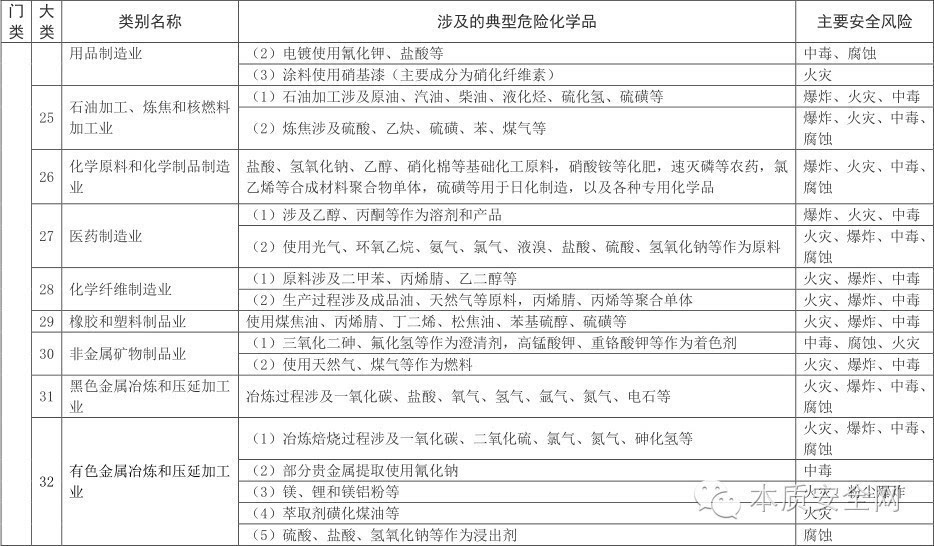 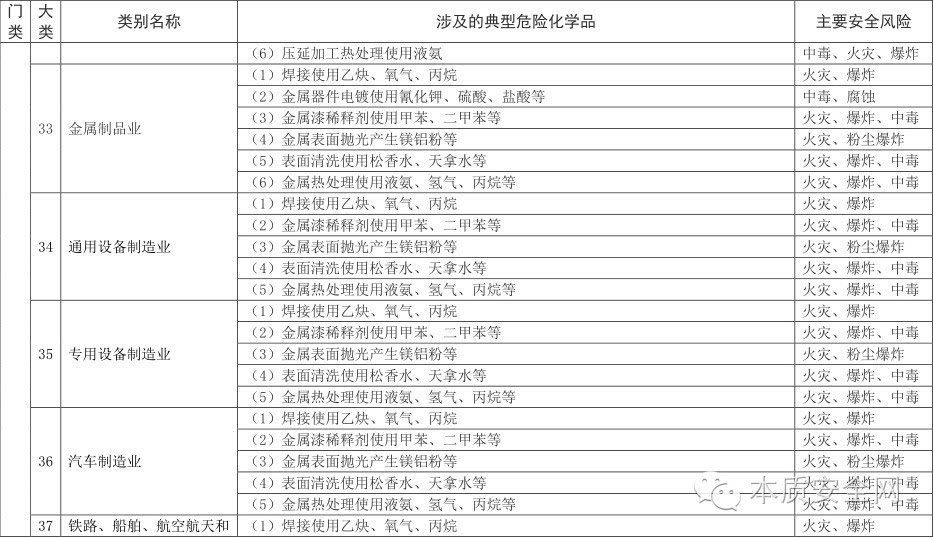 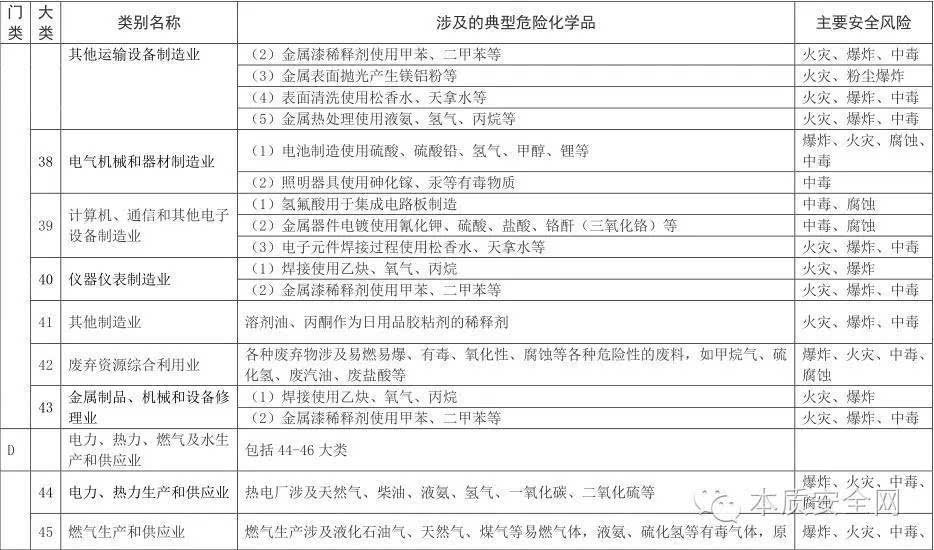 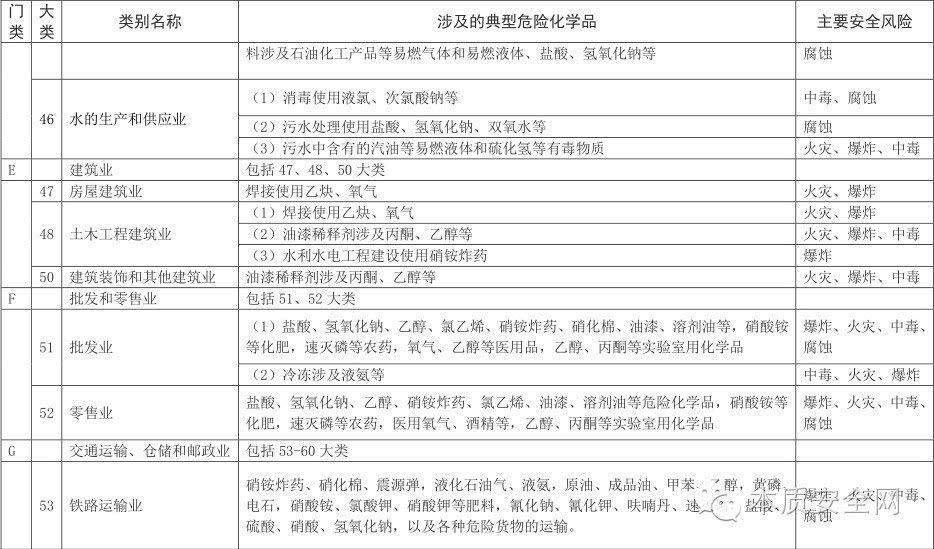 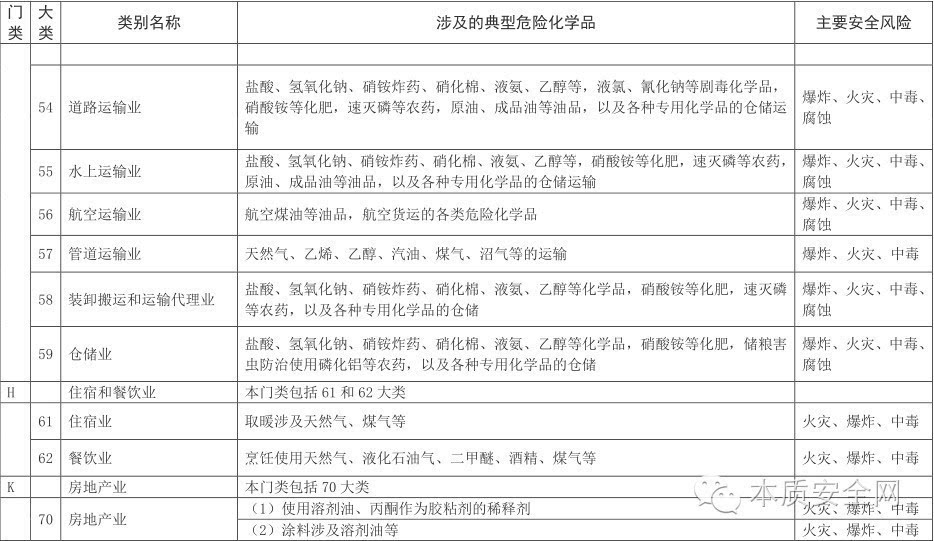 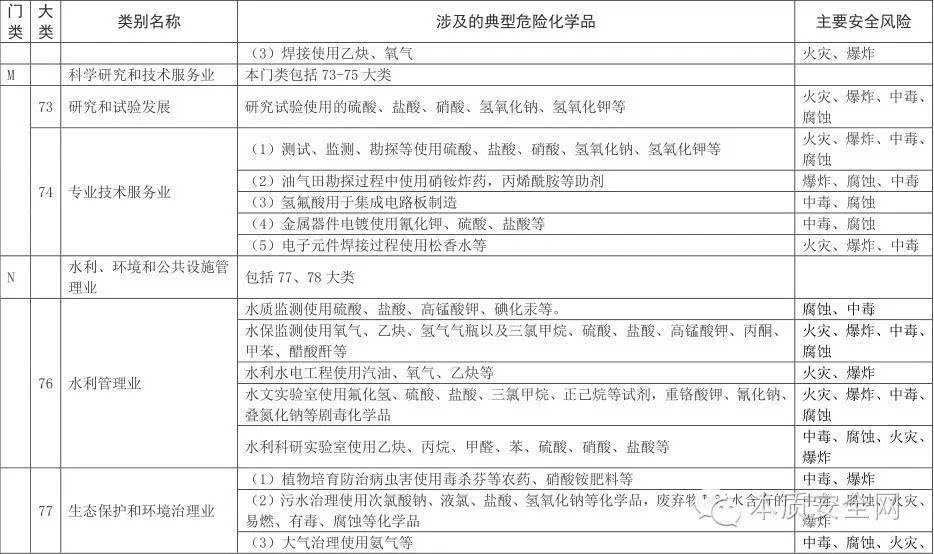 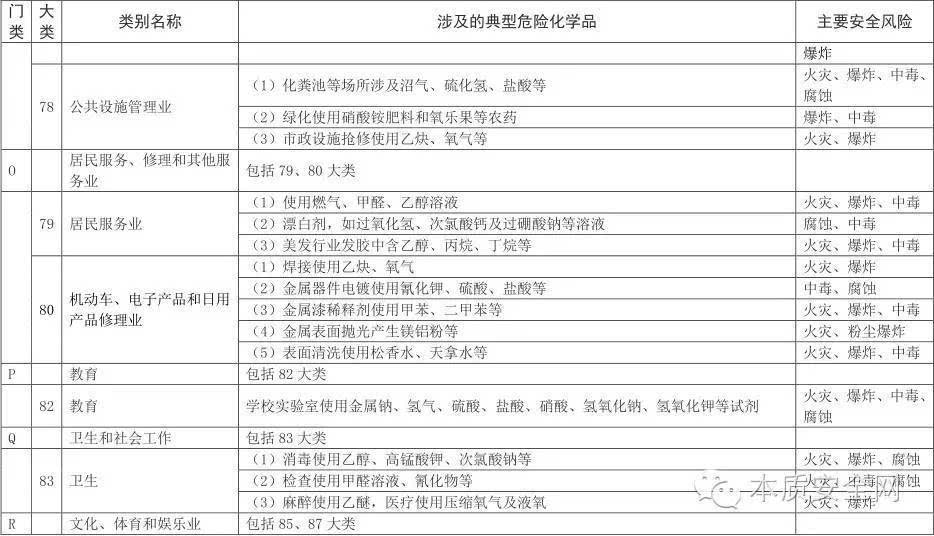 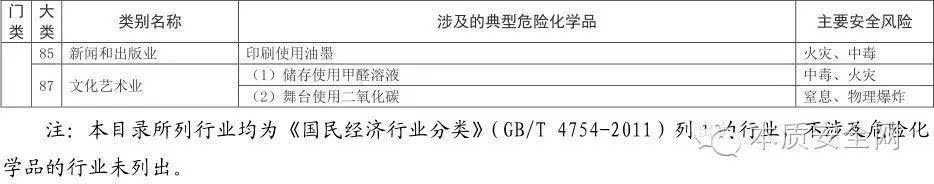 